FORMULIR PENDAFTARAN SEMINAR PROPOSALKepada Yth.Ketua Program Studi Magister ManajemenDi YogyakartaAssalamu’alaikum Wr. WbYang bertanda tangan dibawah ini saya:Dengan ini saya mengajukan pendaftaran Seminar Proposal dan telah melengkapi persyaratan Seminar Proposal sebagaimana terlampir :Persyaratan Seminar Proposal*) Beri tanda  centang pada kolom berikut :Demikian kami sampaikan, Atas perhatiannya diucapkan terimakasihWassalamu’alaikum Wr. WbYogyakarta,.....................................Mahasiswa, (..........................................................)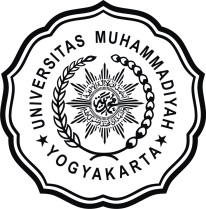 PROGRAM PASCASARJANAMAGISTER MANAJEMENUNIVERSITAS MUHAMMADIYAH YOGYAKARTANama:………………………………………………………………………………………………………………….NIM:………………………………………………………………………………………………………………….Konsentrasi:………………………………………………………………………………………………………………….No Telp/HP:………………………………………………………………………………………………………………….Judul Tesis:……………………………………………………………………………………………………….………………………………………………………………………..……………………………………………………………………………………………………Nama Dosen Pembimbing  I:……………………………………………………………………………………………Nama Dosen Pembimbing  II:……………………………………………………………………………………………1.Proposal telah di ACC Dosen Pembimbing2.Melampirkan bukti mengikuti seminar proposal/hasil minimal 2X3.Melampirkan kartu bimbingan tesis4Melampirkan hasil cek Turnitin5Proposal dicopy 2X6.Melampirkan FC bukti Lunas pembayaran SPP7.Menyiapkan slide powerpoint 8.Presentasi dan diskusi menggunakan Bahasa Inggris 9. Berpakaian rapi dan sopan (pria memakai dasi, wanita baju resmi)